​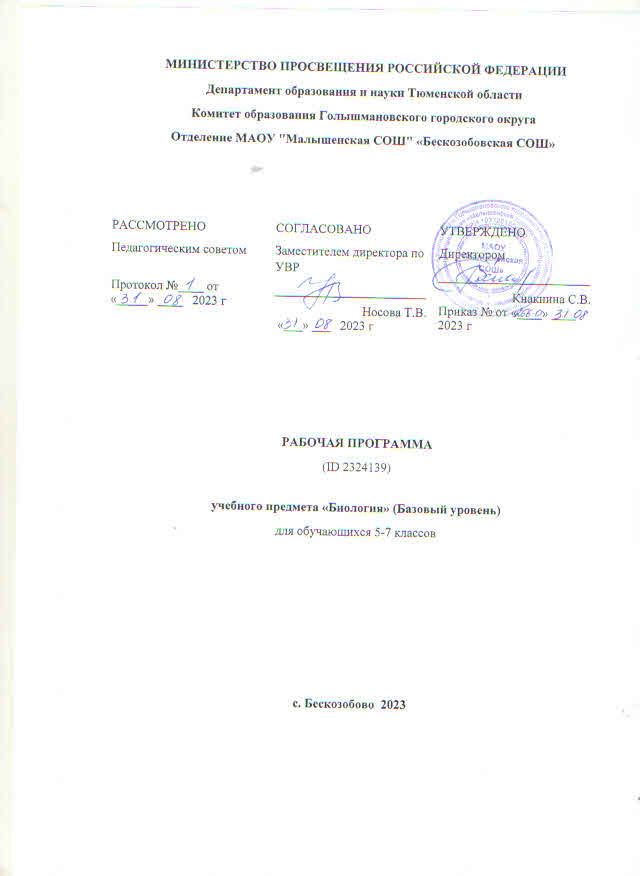 ПОЯСНИТЕЛЬНАЯ ЗАПИСКАПрограмма по биологии на уровне основного общего образования составлена на основе требований к результатам освоения основной образовательной программы основного общего образования, представленных в ФГОС ООО, а также федеральной рабочей программы воспитания.Программа по биологии направлена на формирование естественно-научной грамотности обучающихся и организацию изучения биологии на деятельностной основе. В программе по биологии учитываются возможности учебного предмета в реализации требований ФГОС ООО к планируемым личностным и метапредметным результатам обучения, а также реализация межпредметных связей естественно-научных учебных предметов на уровне основного общего образования. В программе по биологии определяются основные цели изучения биологии на уровне основного общего образования, планируемые результаты освоения программы по биологии: личностные, метапредметные, предметные. Предметные планируемые результаты даны для каждого года изучения биологии.Биология развивает представления о познаваемости живой природы и методах её познания, позволяет сформировать систему научных знаний о живых системах, умения их получать, присваивать и применять в жизненных ситуациях.Биологическая подготовка обеспечивает понимание обучающимися научных принципов человеческой деятельности в природе, закладывает основы экологической культуры, здорового образа жизни.Целями изучения биологии на уровне основного общего образования являются:формирование системы знаний о признаках и процессах жизнедеятельности биологических систем разного уровня организации;формирование системы знаний об особенностях строения, жизнедеятельности организма человека, условиях сохранения его здоровья;формирование умений применять методы биологической науки для изучения биологических систем, в том числе организма человека;формирование умений использовать информацию о современных достижениях в области биологии для объяснения процессов и явлений живой природы и жизнедеятельности собственного организма;формирование умений объяснять роль биологии в практической деятельности людей, значение биологического разнообразия для сохранения биосферы, последствия деятельности человека в природе;формирование экологической культуры в целях сохранения собственного здоровья и охраны окружающей среды.Достижение целей программы по биологии обеспечивается решением следующих задач:приобретение обучающимися знаний о живой природе, закономерностях строения, жизнедеятельности и средообразующей роли организмов, человеке как биосоциальном существе, о роли биологической науки в практической деятельности людей;овладение умениями проводить исследования с использованием биологического оборудования и наблюдения за состоянием собственного организма;освоение приёмов работы с биологической информацией, в том числе о современных достижениях в области биологии, её анализ и критическое оценивание;воспитание биологически и экологически грамотной личности, готовой к сохранению собственного здоровья и охраны окружающей среды.‌Общее число часов, отведенных для изучения биологии, составляет 102 часа: в 5 классе – 34 часа (1 час в неделю), в 6 классе – 34 часа (1 час в неделю), в 7 классе – 34 часа (1 час в неделю)Предлагаемый в программе по биологии перечень лабораторных и практических работ является рекомендательным, учитель делает выбор проведения лабораторных работ и опытов с учётом индивидуальных особенностей обучающихся, списка экспериментальных заданий, предлагаемых в рамках основного государственного экзамена по биологии.СОДЕРЖАНИЕ ОБУЧЕНИЯ5 КЛАСС Биология – наука о живой природеПонятие о жизни. Признаки живого (клеточное строение, питание, дыхание, выделение, рост и другие признаки). Объекты живой и неживой природы, их сравнение. Живая и неживая природа – единое целое.Биология – система наук о живой природе. Основные разделы биологии (ботаника, зоология, экология, цитология, анатомия, физиология и другие разделы). Профессии, связанные с биологией: врач, ветеринар, психолог, агроном, животновод и другие (4–5 профессий). Связь биологии с другими науками (математика, география и другие науки). Роль биологии в познании окружающего мира и практической деятельности современного человека.Кабинет биологии. Правила поведения и работы в кабинете с биологическими приборами и инструментами.Биологические термины, понятия, символы. Источники биологических знаний. Поиск информации с использованием различных источников (научно-популярная литература, справочники, Интернет). Методы изучения живой природыНаучные методы изучения живой природы: наблюдение, эксперимент, описание, измерение, классификация. Правила работы с увеличительными приборами.Метод описания в биологии (наглядный, словесный, схематический). Метод измерения (инструменты измерения). Наблюдение и эксперимент как ведущие методы биологии.Лабораторные и практические работыИзучение лабораторного оборудования: термометры, весы, чашки Петри, пробирки, мензурки. Правила работы с оборудованием в школьном кабинете.Ознакомление с устройством лупы, светового микроскопа, правила работы с ними.Ознакомление с растительными и животными клетками: томата и арбуза (натуральные препараты), инфузории туфельки и гидры (готовые микропрепараты) с помощью лупы и светового микроскопа.Экскурсии или видеоэкскурсииОвладение методами изучения живой природы – наблюдением и экспериментом. Организмы – тела живой природыПонятие об организме. Доядерные и ядерные организмы. Клетка и её открытие. Клеточное строение организмов. Цитология – наука о клетке. Клетка – наименьшая единица строения и жизнедеятельности организмов. Устройство увеличительных приборов: лупы и микроскопа. Строение клетки под световым микроскопом: клеточная оболочка, цитоплазма, ядро.Одноклеточные и многоклеточные организмы. Клетки, ткани, органы, системы органов.Жизнедеятельность организмов. Особенности строения и процессов жизнедеятельности у растений, животных, бактерий и грибов.Свойства организмов: питание, дыхание, выделение, движение, размножение, развитие, раздражимость, приспособленность. Организм – единое целое.Разнообразие организмов и их классификация (таксоны в биологии: царства, типы (отделы), классы, отряды (порядки), семейства, роды, виды. Бактерии и вирусы как формы жизни. Значение бактерий и вирусов в природе и в жизни человека.Лабораторные и практические работыИзучение клеток кожицы чешуи лука под лупой и микроскопом (на примере самостоятельно приготовленного микропрепарата).Ознакомление с принципами систематики организмов. Наблюдение за потреблением воды растением. Организмы и среда обитанияПонятие о среде обитания. Водная, наземно-воздушная, почвенная, внутриорганизменная среды обитания. Представители сред обитания. Особенности сред обитания организмов. Приспособления организмов к среде обитания. Сезонные изменения в жизни организмов.Лабораторные и практические работы.Выявление приспособлений организмов к среде обитания (на конкретных примерах).Экскурсии или видеоэкскурсии.Растительный и животный мир родного края (краеведение). Природные сообществаПонятие о природном сообществе. Взаимосвязи организмов в природных сообществах. Пищевые связи в сообществах. Пищевые звенья, цепи и сети питания. Производители, потребители и разрушители органических веществ в природных сообществах. Примеры природных сообществ (лес, пруд, озеро и другие природные сообщества).Искусственные сообщества, их отличительные признаки от природных сообществ. Причины неустойчивости искусственных сообществ. Роль искусственных сообществ в жизни человека.Природные зоны Земли, их обитатели. Флора и фауна природных зон. Ландшафты: природные и культурные.Лабораторные и практические работы.Изучение искусственных сообществ и их обитателей (на примере аквариума и других искусственных сообществ).Экскурсии или видеоэкскурсии.Изучение природных сообществ (на примере леса, озера, пруда, луга и других природных сообществ.).Изучение сезонных явлений в жизни природных сообществ. Живая природа и человекИзменения в природе в связи с развитием сельского хозяйства, производства и ростом численности населения. Влияние человека на живую природу в ходе истории. Глобальные экологические проблемы. Загрязнение воздушной и водной оболочек Земли, потери почв, их предотвращение. Пути сохранения биологического разнообразия. Охраняемые территории (заповедники, заказники, национальные парки, памятники природы). Красная книга Российской Федерации. Осознание жизни как великой ценности.Практические работы.Проведение акции по уборке мусора в ближайшем лесу, парке, сквере или на пришкольной территории.6 КЛАСС Растительный организмБотаника – наука о растениях. Разделы ботаники. Связь ботаники с другими науками и техникой. Общие признаки растений.Разнообразие растений. Уровни организации растительного организма. Высшие и низшие растения. Споровые и семенные растения.Растительная клетка. Изучение растительной клетки под световым микроскопом: клеточная оболочка, ядро, цитоплазма (пластиды, митохондрии, вакуоли с клеточным соком). Растительные ткани. Функции растительных тканей.Органы и системы органов растений. Строение органов растительного организма, их роль и связь между собой.Лабораторные и практические работы.Изучение микроскопического строения листа водного растения элодеи.Изучение строения растительных тканей (использование микропрепаратов).Изучение внешнего строения травянистого цветкового растения (на живых или гербарных экземплярах растений): пастушья сумка, редька дикая, лютик едкий и другие растения.Обнаружение неорганических и органических веществ в растении.Экскурсии или видеоэкскурсии.Ознакомление в природе с цветковыми растениями. Строение и многообразие покрытосеменных растенийСтроение семян. Состав и строение семян. Виды корней и типы корневых систем. Видоизменения корней. Корень – орган почвенного (минерального) питания. Корни и корневые системы. Внешнее и внутреннее строение корня в связи с его функциями. Корневой чехлик. Зоны корня. Корневые волоски. Рост корня. Поглощение корнями воды и минеральных веществ, необходимых растению (корневое давление, осмос). Видоизменение корней. Побег. Развитие побега из почки. Строение стебля. Внешнее и внутреннее строение листа. Видоизменения побегов: корневище, клубень, луковица. Их строение, биологическое и хозяйственное значение. Побег и почки. Листорасположение и листовая мозаика. Строение и функции листа. Простые и сложные листья. Видоизменения листьев. Особенности внутреннего строения листа в связи с его функциями (кожица и устьица, основная ткань листа, проводящие пучки). Лист – орган воздушного питания.Строение и разнообразие цветков. Соцветия. Плоды. Типы плодов. Распространение плодов и семян в природе.Лабораторные и практические работы.Изучение строения корневых систем (стержневой и мочковатой) на примере гербарных экземпляров или живых растений.Изучение микропрепарата клеток корня.Ознакомление с внешним строением листьев и листорасположением (на комнатных растениях).Изучение строения вегетативных и генеративных почек (на примере сирени, тополя и других растений).Изучение микроскопического строения листа (на готовых микропрепаратах).Рассматривание микроскопического строения ветки дерева (на готовом микропрепарате).Исследование строения корневища, клубня, луковицы.Изучение строения цветков.Ознакомление с различными типами соцветий. Изучение строения семян двудольных растений.Изучение строения семян однодольных растений. Жизнедеятельность растительного организмаОбмен веществ у растенийНеорганические (вода, минеральные соли) и органические вещества (белки, жиры, углеводы, нуклеиновые кислоты, витамины и другие вещества) растения. Минеральное питание растений. Удобрения. Питание растения. Поглощение корнями воды и минеральных веществ, необходимых растению (корневое давление, осмос). Почва, её плодородие. Значение обработки почвы (окучивание), внесения удобрений, прореживания проростков, полива для жизни культурных растений. Гидропоника.Фотосинтез. Лист – орган воздушного питания. Значение фотосинтеза в природе и в жизни человека.Дыхание растения.Дыхание корня. Рыхление почвы для улучшения дыхания корней. Условия, препятствующие дыханию корней. Лист как орган дыхания (устьичный аппарат). Поступление в лист атмосферного воздуха. Сильная запылённость воздуха, как препятствие для дыхания листьев. Стебель как орган дыхания (наличие устьиц в кожице, чечевичек). Особенности дыхания растений. Взаимосвязь дыхания растения с фотосинтезом.Транспорт веществ в растении.Связь клеточного строения стебля с его функциями. Рост стебля в длину. Клеточное строение стебля травянистого растения: кожица, проводящие пучки, основная ткань (паренхима). Клеточное строение стебля древесного растения: кора (пробка, луб), камбий, древесина и сердцевина. Рост стебля в толщину. Проводящие ткани корня. Транспорт воды и минеральных веществ в растении (сосуды древесины) – восходящий ток. Испарение воды через стебель и листья (транспирация). Регуляция испарения воды в растении. Влияние внешних условий на испарение воды. Транспорт органических веществ в растении (ситовидные трубки луба) – нисходящий ток. Перераспределение и запасание веществ в растении. Выделение у растений. Листопад.Рост и развитие растения.Прорастание семян. Условия прорастания семян. Подготовка семян к посеву. Развитие проростков.Образовательные ткани. Конус нарастания побега, рост кончика корня. Верхушечный и вставочный рост. Рост корня и стебля в толщину, камбий. Образование годичных колец у древесных растений. Влияние фитогормонов на рост растения. Ростовые движения растений. Развитие побега из почки.Размножение растений и его значение. Семенное (генеративное) размножение растений. Цветки и соцветия. Опыление. Перекрёстное опыление (ветром, животными, водой) и самоопыление. Двойное оплодотворение. Наследование признаков обоих растений.Вегетативное размножение цветковых растений в природе. Вегетативное размножение культурных растений. Клоны. Сохранение признаков материнского растения. Хозяйственное значение вегетативного размножения.Лабораторные и практические работы.Наблюдение за ростом корня. Наблюдение за ростом побега.Определение возраста дерева по спилу.Выявление передвижения воды и минеральных веществ по древесине.Наблюдение процесса выделения кислорода на свету аквариумными растениями.Изучение роли рыхления для дыхания корней.Овладение приёмами вегетативного размножения растений (черенкование побегов, черенкование листьев и другие) на примере комнатных растений (традесканция, сенполия, бегония, сансевьера и другие растения).Определение всхожести семян культурных растений и посев их в грунт.Наблюдение за ростом и развитием цветкового растения в комнатных условиях (на примере фасоли или посевного гороха).Определение условий прорастания семян.7 КЛАСС Систематические группы растенийКлассификация растений. Вид как основная систематическая категория. Система растительного мира. Низшие, высшие споровые, высшие семенные растения. Основные таксоны (категории) систематики растений (царство, отдел, класс, порядок, семейство, род, вид). История развития систематики, описание видов, открытие новых видов. Роль систематики в биологии.Низшие растения. Водоросли. Общая характеристика водорослей. Одноклеточные и многоклеточные зелёные водоросли. Строение и жизнедеятельность зелёных водорослей. Размножение зелёных водорослей (бесполое и половое). Бурые и красные водоросли, их строение и жизнедеятельность. Значение водорослей в природе и жизни человека.Высшие споровые растения. Моховидные (Мхи). Общая характеристика мхов. Строение и жизнедеятельность зелёных и сфагновых мхов. Приспособленность мхов к жизни на сильно увлажнённых почвах. Размножение мхов, цикл развития на примере зелёного мха кукушкин лён. Роль мхов в заболачивании почв и торфообразовании. Использование торфа и продуктов его переработки в хозяйственной деятельности человека.Плауновидные (Плауны). Хвощевидные (Хвощи), Папоротниковидные (Папоротники). Общая характеристика. Усложнение строения папоротникообразных растений по сравнению с мхами. Особенности строения и жизнедеятельности плаунов, хвощей и папоротников. Размножение папоротникообразных. Цикл развития папоротника. Роль древних папоротникообразных в образовании каменного угля. Значение папоротникообразных в природе и жизни человека.Высшие семенные растения. Голосеменные. Общая характеристика. Хвойные растения, их разнообразие. Строение и жизнедеятельность хвойных. Размножение хвойных, цикл развития на примере сосны. Значение хвойных растений в природе и жизни человека.Покрытосеменные (цветковые) растения. Общая характеристика. Особенности строения и жизнедеятельности покрытосеменных как наиболее высокоорганизованной группы растений, их господство на Земле. Классификация покрытосеменных растений: класс Двудольные и класс Однодольные. Признаки классов. Цикл развития покрытосеменного растения.Семейства покрытосеменных (цветковых) растений (изучаются три семейства растений по выбору учителя с учётом местных условий, при этом возможно изучать семейства, не вошедшие в перечень, если они являются наиболее распространёнными в данном регионе). Характерные признаки семейств класса Двудольные (Крестоцветные, или Капустные, Розоцветные, или Розовые, Мотыльковые, или Бобовые, Паслёновые, Сложноцветные, или Астровые) и класса Однодольные (Лилейные, Злаки, или Мятликовые). Многообразие растений. Дикорастущие представители семейств. Культурные представители семейств, их использование человеком.Лабораторные и практические работы.Изучение строения одноклеточных водорослей (на примере хламидомонады и хлореллы).Изучение строения многоклеточных нитчатых водорослей (на примере спирогиры и улотрикса).Изучение внешнего строения мхов (на местных видах).Изучение внешнего строения папоротника или хвоща.Изучение внешнего строения веток, хвои, шишек и семян голосеменных растений (на примере ели, сосны или лиственницы).Изучение внешнего строения покрытосеменных растений. Изучение признаков представителей семейств: Крестоцветные (Капустные), Розоцветные (Розовые), Мотыльковые (Бобовые), Паслёновые, Сложноцветные (Астровые), Лилейные, Злаки (Мятликовые) на гербарных и натуральных образцах.Определение видов растений (на примере трёх семейств) с использованием определителей растений или определительных карточек. Развитие растительного мира на ЗемлеЭволюционное развитие растительного мира на Земле. Сохранение в земной коре растительных остатков, их изучение. «Живые ископаемые» растительного царства. Жизнь растений в воде. Первые наземные растения. Освоение растениями суши. Этапы развития наземных растений основных систематических групп. Вымершие растения.Экскурсии или видеоэкскурсии.Развитие растительного мира на Земле (экскурсия в палеонтологический или краеведческий музей). Растения в природных сообществахРастения и среда обитания. Экологические факторы. Растения и условия неживой природы: свет, температура, влага, атмосферный воздух. Растения и условия живой природы: прямое и косвенное воздействие организмов на растения. Приспособленность растений к среде обитания. Взаимосвязи растений между собой и с другими организмами.Растительные сообщества. Видовой состав растительных сообществ, преобладающие в них растения. Распределение видов в растительных сообществах. Сезонные изменения в жизни растительного сообщества. Смена растительных сообществ. Растительность (растительный покров) природных зон Земли. Флора.Растения и человекКультурные растения и их происхождение. Центры многообразия и происхождения культурных растений. Земледелие. Культурные растения сельскохозяйственных угодий: овощные, плодово-ягодные, полевые. Растения города, особенность городской флоры. Парки, лесопарки, скверы, ботанические сады. Декоративное цветоводство. Комнатные растения, комнатное цветоводство. Последствия деятельности человека в экосистемах. Охрана растительного мира. Восстановление численности редких видов растений: особо охраняемые природные территории (ООПТ). Красная книга России. Меры сохранения растительного мира.Экскурсии или видеоэкскурсии.Изучение сельскохозяйственных растений региона. Изучение сорных растений региона.Грибы. Лишайники. БактерииГрибы. Общая характеристика. Шляпочные грибы, их строение, питание, рост, размножение. Съедобные и ядовитые грибы. Меры профилактики заболеваний, связанных с грибами. Значение шляпочных грибов в природных сообществах и жизни человека. Промышленное выращивание шляпочных грибов (шампиньоны).Плесневые грибы. Дрожжевые грибы. Значение плесневых и дрожжевых грибов в природе и жизни человека (пищевая и фармацевтическая промышленность и другие).Паразитические грибы. Разнообразие и значение паразитических грибов (головня, спорынья, фитофтора, трутовик и другие). Борьба с заболеваниями, вызываемыми паразитическими грибами.Лишайники – комплексные организмы. Строение лишайников. Питание, рост и размножение лишайников. Значение лишайников в природе и жизни человека.Бактерии – доядерные организмы. Общая характеристика бактерий. Бактериальная клетка. Размножение бактерий. Распространение бактерий. Разнообразие бактерий. Значение бактерий в природных сообществах. Болезнетворные бактерии и меры профилактики заболеваний, вызываемых бактериями. Бактерии на службе у человека (в сельском хозяйстве, промышленности).Лабораторные и практические работы.Изучение строения одноклеточных (мукор) и многоклеточных (пеницилл) плесневых грибов.Изучение строения плодовых тел шляпочных грибов (или изучение шляпочных грибов на муляжах).Изучение строения лишайников.Изучение строения бактерий (на готовых микропрепаратах).​ПЛАНИРУЕМЫЕ РЕЗУЛЬТАТЫ ОСВОЕНИЯ ПРОГРАММЫ ПО БИОЛОГИИ НА УРОВНЕ ОСНОВНОГО ОБЩЕГО ОБРАЗОВАНИЯ (БАЗОВЫЙ УРОВЕНЬ)​Освоение учебного предмета «Биология» на уровне основного общего образования должно обеспечить достижение следующих обучающимися личностных, метапредметных и предметных результатов. ЛИЧНОСТНЫЕ РЕЗУЛЬТАТЫЛичностные результаты освоения программы по биологии основного общего образования должны отражать готовность обучающихся руководствоваться системой позитивных ценностных ориентаций и расширение опыта деятельности на ее основе и в процессе реализации основных направлений воспитательной деятельности, в том числе в части:1) гражданского воспитания: готовность к конструктивной совместной деятельности при выполнении исследований и проектов, стремление к взаимопониманию и взаимопомощи;2) патриотического воспитания:отношение к биологии как к важной составляющей культуры, гордость за вклад российских и советских учёных в развитие мировой биологической науки;3) духовно-нравственного воспитания:готовность оценивать поведение и поступки с позиции нравственных норм и норм экологической культуры;понимание значимости нравственного аспекта деятельности человека в медицине и биологии;4) эстетического воспитания:понимание роли биологии в формировании эстетической культуры личности;5) физического воспитания, формирования культуры здоровья и эмоционального благополучия:ответственное отношение к своему здоровью и установка на здоровый образ жизни (здоровое питание, соблюдение гигиенических правил и норм, сбалансированный режим занятий и отдыха, регулярная физическая активность);осознание последствий и неприятие вредных привычек (употребление алкоголя, наркотиков, курение) и иных форм вреда для физического и психического здоровья;соблюдение правил безопасности, в том числе навыки безопасного поведения в природной среде;сформированность навыка рефлексии, управление собственным эмоциональным состоянием;6) трудового воспитания:активное участие в решении практических задач (в рамках семьи, образовательной организации, населенного пункта, края) биологической и экологической направленности, интерес к практическому изучению профессий, связанных с биологией;7) экологического воспитания:ориентация на применение биологических знаний при решении задач в области окружающей среды;осознание экологических проблем и путей их решения;готовность к участию в практической деятельности экологической направленности;8) ценности научного познания:ориентация на современную систему научных представлений об основных биологических закономерностях, взаимосвязях человека с природной и социальной средой;понимание роли биологической науки в формировании научного мировоззрения;развитие научной любознательности, интереса к биологической науке, навыков исследовательской деятельности;9) адаптации обучающегося к изменяющимся условиям социальной и природной среды:адекватная оценка изменяющихся условий;принятие решения (индивидуальное, в группе) в изменяющихся условиях на основании анализа биологической информации;планирование действий в новой ситуации на основании знаний биологических закономерностей.МЕТАПРЕДМЕТНЫЕ РЕЗУЛЬТАТЫМетапредметные результаты освоения программы по биологии основного общего образования, должны отражать овладение следующими универсальными учебными действиями:Познавательные универсальные учебные действия1) базовые логические действия:выявлять и характеризовать существенные признаки биологических объектов (явлений);устанавливать существенный признак классификации биологических объектов (явлений, процессов), основания для обобщения и сравнения, критерии проводимого анализа;с учётом предложенной биологической задачи выявлять закономерности и противоречия в рассматриваемых фактах и наблюдениях, предлагать критерии для выявления закономерностей и противоречий;выявлять дефициты информации, данных, необходимых для решения поставленной задачи;выявлять причинно-следственные связи при изучении биологических явлений и процессов, делать выводы с использованием дедуктивных и индуктивных умозаключений, умозаключений по аналогии, формулировать гипотезы о взаимосвязях;самостоятельно выбирать способ решения учебной биологической задачи (сравнивать несколько вариантов решения, выбирать наиболее подходящий с учётом самостоятельно выделенных критериев).2) базовые исследовательские действия:использовать вопросы как исследовательский инструмент познания;формулировать вопросы, фиксирующие разрыв между реальным и желательным состоянием ситуации, объекта, и самостоятельно устанавливать искомое и данное;формировать гипотезу об истинности собственных суждений, аргументировать свою позицию, мнение;проводить по самостоятельно составленному плану наблюдение, несложный биологический эксперимент, небольшое исследование по установлению особенностей биологического объекта (процесса) изучения, причинно-следственных связей и зависимостей биологических объектов между собой;оценивать на применимость и достоверность информацию, полученную в ходе наблюдения и эксперимента;самостоятельно формулировать обобщения и выводы по результатам проведённого наблюдения, эксперимента, владеть инструментами оценки достоверности полученных выводов и обобщений;прогнозировать возможное дальнейшее развитие биологических процессов и их последствия в аналогичных или сходных ситуациях, а также выдвигать предположения об их развитии в новых условиях и контекстах.3) работа с информацией:применять различные методы, инструменты и запросы при поиске и отборе биологической информации или данных из источников с учётом предложенной учебной биологической задачи;выбирать, анализировать, систематизировать и интерпретировать биологическую информацию различных видов и форм представления;находить сходные аргументы (подтверждающие или опровергающие одну и ту же идею, версию) в различных информационных источниках;самостоятельно выбирать оптимальную форму представления информации и иллюстрировать решаемые задачи несложными схемами, диаграммами, иной графикой и их комбинациями;оценивать надёжность биологической информации по критериям, предложенным учителем или сформулированным самостоятельно;запоминать и систематизировать биологическую информацию.Коммуникативные универсальные учебные действия1) общение:воспринимать и формулировать суждения, выражать эмоции в процессе выполнения практических и лабораторных работ;выражать себя (свою точку зрения) в устных и письменных текстах;распознавать невербальные средства общения, понимать значение социальных знаков, знать и распознавать предпосылки конфликтных ситуаций и смягчать конфликты, вести переговоры;понимать намерения других, проявлять уважительное отношение к собеседнику и в корректной форме формулировать свои возражения;в ходе диалога и (или) дискуссии задавать вопросы по существу обсуждаемой биологической темы и высказывать идеи, нацеленные на решение биологической задачи и поддержание благожелательности общения;сопоставлять свои суждения с суждениями других участников диалога, обнаруживать различие и сходство позиций;публично представлять результаты выполненного биологического опыта (эксперимента, исследования, проекта);самостоятельно выбирать формат выступления с учётом задач презентации и особенностей аудитории и в соответствии с ним составлять устные и письменные тексты с использованием иллюстративных материалов.2) совместная деятельность:понимать и использовать преимущества командной и индивидуальной работы при решении конкретной биологической проблемы, обосновывать необходимость применения групповых форм взаимодействия при решении поставленной учебной задачи;принимать цель совместной деятельности, коллективно строить действия по её достижению: распределять роли, договариваться, обсуждать процесс и результат совместной работы, уметь обобщать мнения нескольких людей, проявлять готовность руководить, выполнять поручения, подчиняться;планировать организацию совместной работы, определять свою роль (с учётом предпочтений и возможностей всех участников взаимодействия), распределять задачи между членами команды, участвовать в групповых формах работы (обсуждения, обмен мнениями, мозговые штурмы и иные);выполнять свою часть работы, достигать качественного результата по своему направлению и координировать свои действия с другими членами команды;оценивать качество своего вклада в общий продукт по критериям, самостоятельно сформулированным участниками взаимодействия, сравнивать результаты с исходной задачей и вклад каждого члена команды в достижение результатов, разделять сферу ответственности и проявлять готовность к предоставлению отчёта перед группой;овладеть системой универсальных коммуникативных действий, которая обеспечивает сформированность социальных навыков и эмоционального интеллекта обучающихся. Регулятивные универсальные учебные действияСамоорганизация:выявлять проблемы для решения в жизненных и учебных ситуациях, используя биологические знания;ориентироваться в различных подходах принятия решений (индивидуальное, принятие решения в группе, принятие решений группой);самостоятельно составлять алгоритм решения задачи (или его часть), выбирать способ решения учебной биологической задачи с учётом имеющихся ресурсов и собственных возможностей, аргументировать предлагаемые варианты решений;составлять план действий (план реализации намеченного алгоритма решения), корректировать предложенный алгоритм с учётом получения новых биологических знаний об изучаемом биологическом объекте;делать выбор и брать ответственность за решение.Самоконтроль, эмоциональный интеллект:владеть способами самоконтроля, самомотивации и рефлексии;давать оценку ситуации и предлагать план её изменения;учитывать контекст и предвидеть трудности, которые могут возникнуть при решении учебной биологической задачи, адаптировать решение к меняющимся обстоятельствам;объяснять причины достижения (недостижения) результатов деятельности, давать оценку приобретённому опыту, уметь находить позитивное в произошедшей ситуации;вносить коррективы в деятельность на основе новых обстоятельств, изменившихся ситуаций, установленных ошибок, возникших трудностей;оценивать соответствие результата цели и условиям;различать, называть и управлять собственными эмоциями и эмоциями других;выявлять и анализировать причины эмоций;ставить себя на место другого человека, понимать мотивы и намерения другого;регулировать способ выражения эмоций.Принятие себя и другихосознанно относиться к другому человеку, его мнению;признавать своё право на ошибку и такое же право другого;открытость себе и другим;осознавать невозможность контролировать всё вокруг;овладеть системой универсальных учебных регулятивных действий, которая обеспечивает формирование смысловых установок личности (внутренняя позиция личности), и жизненных навыков личности (управления собой, самодисциплины, устойчивого поведения).ПРЕДМЕТНЫЕ РЕЗУЛЬТАТЫПредметные результаты освоения программы по биологии к концу обучения в 5 классе:характеризовать биологию как науку о живой природе, называть признаки живого, сравнивать объекты живой и неживой природы;перечислять источники биологических знаний, характеризовать значение биологических знаний для современного человека, профессии, связанные с биологией (4–5 профессий);приводить примеры вклада российских (в том числе В. И. Вернадский, А. Л. Чижевский) и зарубежных (в том числе Аристотель, Теофраст, Гиппократ) учёных в развитие биологии;иметь представление о важнейших биологических процессах и явлениях: питание, дыхание, транспорт веществ, раздражимость, рост, развитие, движение, размножение;применять биологические термины и понятия (в том числе: живые тела, биология, экология, цитология, анатомия, физиология, биологическая систематика, клетка, ткань, орган, система органов, организм, вирус, движение, питание, фотосинтез, дыхание, выделение, раздражимость, рост, размножение, развитие, среда обитания, природное сообщество, искусственное сообщество) в соответствии с поставленной задачей и в контексте;различать по внешнему виду (изображениям), схемам и описаниям доядерные и ядерные организмы, различные биологические объекты: растения, животных, грибы, лишайники, бактерии, природные и искусственные сообщества, взаимосвязи организмов в природном и искусственном сообществах, представителей флоры и фауны природных зон Земли, ландшафты природные и культурные;проводить описание организма (растения, животного) по заданному плану, выделять существенные признаки строения и процессов жизнедеятельности организмов, характеризовать организмы как тела живой природы, перечислять особенности растений, животных, грибов, лишайников, бактерий и вирусов;раскрывать понятие о среде обитания (водной, наземно-воздушной, почвенной, внутриорганизменной), условиях среды обитания;приводить примеры, характеризующие приспособленность организмов к среде обитания, взаимосвязи организмов в сообществах;выделять отличительные признаки природных и искусственных сообществ;аргументировать основные правила поведения человека в природе и объяснять значение природоохранной деятельности человека, анализировать глобальные экологические проблемы;раскрывать роль биологии в практической деятельности человека;демонстрировать на конкретных примерах связь знаний биологии со знаниями по математике, предметов гуманитарного цикла, различными видами искусства;выполнять практические работы (поиск информации с использованием различных источников, описание организма по заданному плану) и лабораторные работы (работа с микроскопом, знакомство с различными способами измерения и сравнения живых объектов);применять методы биологии (наблюдение, описание, классификация, измерение, эксперимент): проводить наблюдения за организмами, описывать биологические объекты, процессы и явления, выполнять биологический рисунок и измерение биологических объектов;владеть приёмами работы с лупой, световым и цифровым микроскопами при рассматривании биологических объектов;соблюдать правила безопасного труда при работе с учебным и лабораторным оборудованием, химической посудой в соответствии с инструкциями на уроке, во внеурочной деятельности;использовать при выполнении учебных заданий научно-популярную литературу по биологии, справочные материалы, ресурсы Интернета;создавать письменные и устные сообщения, используя понятийный аппарат изучаемого раздела биологии.Предметные результаты освоения программы по биологии к концу обучения в 6 классе:характеризовать ботанику как биологическую науку, её разделы и связи с другими науками и техникой;приводить примеры вклада российских (в том числе В. В. Докучаев, К. А. Тимирязев, С. Г. Навашин) и зарубежных учёных (в том числе Р. Гук, М. Мальпиги) в развитие наук о растениях;применять биологические термины и понятия (в том числе: ботаника, растительная клетка, растительная ткань, органы растений, система органов растения: корень, побег почка, лист, видоизменённые органы, цветок, плод, семя, растительный организм, минеральное питание, фотосинтез, дыхание, рост, развитие, размножение, клон, раздражимость) в соответствии с поставленной задачей и в контексте;описывать строение и жизнедеятельность растительного организма (на примере покрытосеменных или цветковых): поглощение воды и минеральное питание, фотосинтез, дыхание, транспорт веществ, рост, размножение, развитие, связь строения вегетативных и генеративных органов растений с их функциями;различать и описывать живые и гербарные экземпляры растений по заданному плану, части растений по изображениям, схемам, моделям, муляжам, рельефным таблицам;характеризовать признаки растений, уровни организации растительного организма, части растений: клетки, ткани, органы, системы органов, организм;сравнивать растительные ткани и органы растений между собой;выполнять практические и лабораторные работы по морфологии и физиологии растений, в том числе работы с микроскопом с постоянными (фиксированными) и временными микропрепаратами, исследовательские работы с использованием приборов и инструментов цифровой лаборатории;характеризовать процессы жизнедеятельности растений: поглощение воды и минеральное питание, фотосинтез, дыхание, рост, развитие, способы естественного и искусственного вегетативного размножения, семенное размножение (на примере покрытосеменных, или цветковых);выявлять причинно-следственные связи между строением и функциями тканей и органов растений, строением и жизнедеятельностью растений;классифицировать растения и их части по разным основаниям;объяснять роль растений в природе и жизни человека: значение фотосинтеза в природе и в жизни человека, биологическое и хозяйственное значение видоизменённых побегов, хозяйственное значение вегетативного размножения;применять полученные знания для выращивания и размножения культурных растений;использовать методы биологии: проводить наблюдения за растениями, описывать растения и их части, ставить простейшие биологические опыты и эксперименты;соблюдать правила безопасного труда при работе с учебным и лабораторным оборудованием, химической посудой в соответствии с инструкциями на уроке и во внеурочной деятельности;демонстрировать на конкретных примерах связь знаний биологии со знаниями по математике, географии, технологии, предметов гуманитарного цикла, различными видами искусства;владеть приёмами работы с биологической информацией: формулировать основания для извлечения и обобщения информации из двух источников, преобразовывать информацию из одной знаковой системы в другую;создавать письменные и устные сообщения, используя понятийный аппарат изучаемого раздела биологии.Предметные результаты освоения программы по биологии к концу обучения в 7 классе:характеризовать принципы классификации растений, основные систематические группы растений (водоросли, мхи, плауны, хвощи, папоротники, голосеменные, покрытосеменные или цветковые);приводить примеры вклада российских (в том числе Н. И. Вавилов, И. В. Мичурин) и зарубежных (в том числе К. Линней, Л. Пастер) учёных в развитие наук о растениях, грибах, лишайниках, бактериях;применять биологические термины и понятия (в том числе: ботаника, экология растений, микология, бактериология, систематика, царство, отдел, класс, семейство, род, вид, жизненная форма растений, среда обитания, растительное сообщество, высшие растения, низшие растения, споровые растения, семенные растения, водоросли, мхи, плауны, хвощи, папоротники, голосеменные, покрытосеменные, бактерии, грибы, лишайники) в соответствии с поставленной задачей и в контексте;различать и описывать живые и гербарные экземпляры растений, части растений по изображениям, схемам, моделям, муляжам, рельефным таблицам, грибы по изображениям, схемам, муляжам, бактерии по изображениям;выявлять признаки классов покрытосеменных или цветковых, семейств двудольных и однодольных растений;определять систематическое положение растительного организма (на примере покрытосеменных, или цветковых) с помощью определительной карточки;выполнять практические и лабораторные работы по систематике растений, микологии и микробиологии, в том числе работы с микроскопом с постоянными (фиксированными) и временными микропрепаратами, исследовательские работы с использованием приборов и инструментов цифровой лаборатории;выделять существенные признаки строения и жизнедеятельности растений, бактерий, грибов, лишайников;проводить описание и сравнивать между собой растения, грибы, лишайники, бактерии по заданному плану, делать выводы на основе сравнения;описывать усложнение организации растений в ходе эволюции растительного мира на Земле;выявлять черты приспособленности растений к среде обитания, значение экологических факторов для растений;характеризовать растительные сообщества, сезонные и поступательные изменения растительных сообществ, растительность (растительный покров) природных зон Земли;приводить примеры культурных растений и их значение в жизни человека, понимать причины и знать меры охраны растительного мира Земли;раскрывать роль растений, грибов, лишайников, бактерий в природных сообществах, в хозяйственной деятельности человека и его повседневной жизни;демонстрировать на конкретных примерах связь знаний по биологии со знаниями по математике, физике, географии, технологии, литературе, и технологии, предметов гуманитарного цикла, различными видами искусства;использовать методы биологии: проводить наблюдения за растениями, бактериями, грибами, лишайниками, описывать их, ставить простейшие биологические опыты и эксперименты;соблюдать правила безопасного труда при работе с учебным и лабораторным оборудованием, химической посудой в соответствии с инструкциями на уроке и во внеурочной деятельности;владеть приёмами работы с информацией: формулировать основания для извлечения и обобщения информации из нескольких источников (2–3), преобразовывать информацию из одной знаковой системыв другую;создавать письменные и устные сообщения, используя понятийный аппарат изучаемого раздела биологии, сопровождать выступление презентацией с учётом особенностей аудитории обучающихся. ТЕМАТИЧЕСКОЕ ПЛАНИРОВАНИЕ  5 КЛАСС 6 КЛАСС 7 КЛАСС ПОУРОЧНОЕ ПЛАНИРОВАНИЕ  5 КЛАСС 6 класс 7 КЛАСС № п/п Наименование разделов и тем программы Количество часовКоличество часовКоличество часовЭлектронные (цифровые) образовательные ресурсы № п/п Наименование разделов и тем программы Всего Контрольные работы Практические работы Электронные (цифровые) образовательные ресурсы 1Биология — наука о живой природе 4 Библиотека ЦОК https://m.edsoo.ru/7f4133682Методы изучения живой природы 4  1 Библиотека ЦОК https://m.edsoo.ru/7f4133683Организмы — тела живой природы 10  1.5 Библиотека ЦОК https://m.edsoo.ru/7f4133684Организмы и среда обитания 6  0.5 Библиотека ЦОК https://m.edsoo.ru/7f4133685Природные сообщества 6  0.5 Библиотека ЦОК https://m.edsoo.ru/7f4133686Живая природа и человек 3 Библиотека ЦОК https://m.edsoo.ru/7f4133687Резервное время 1 Библиотека ЦОК https://m.edsoo.ru/7f413368ОБЩЕЕ КОЛИЧЕСТВО ЧАСОВ ПО ПРОГРАММЕОБЩЕЕ КОЛИЧЕСТВО ЧАСОВ ПО ПРОГРАММЕ 34  0  3.5 № п/п Наименование разделов и тем программы Количество часовКоличество часовКоличество часовЭлектронные (цифровые) образовательные ресурсы № п/п Наименование разделов и тем программы Всего Контрольные работы Практические работы Электронные (цифровые) образовательные ресурсы 1Растительный организм 8  1.5 Библиотека ЦОК https://m.edsoo.ru/7f4148d02Строение и многообразие покрытосеменных растений 11  3.5 Библиотека ЦОК https://m.edsoo.ru/7f4148d03Жизнедеятельность растительного организма 14  3 Библиотека ЦОК https://m.edsoo.ru/7f4148d04Резервное время 1 Библиотека ЦОК https://m.edsoo.ru/7f4148d0ОБЩЕЕ КОЛИЧЕСТВО ЧАСОВ ПО ПРОГРАММЕОБЩЕЕ КОЛИЧЕСТВО ЧАСОВ ПО ПРОГРАММЕ 34  0  8 № п/п Наименование разделов и тем программы Количество часовКоличество часовКоличество часовЭлектронные (цифровые) образовательные ресурсы № п/п Наименование разделов и тем программы Всего Контрольные работы Практические работы Электронные (цифровые) образовательные ресурсы 1Систематические группы растений 19  4.5 Библиотека ЦОК https://m.edsoo.ru/7f4167202Развитие растительного мира на Земле 2 Библиотека ЦОК https://m.edsoo.ru/7f4167203Растения в природных сообществах 3 Библиотека ЦОК https://m.edsoo.ru/7f4167204Растения и человек 3 Библиотека ЦОК https://m.edsoo.ru/7f4167205Грибы. Лишайники. Бактерии 7  2 Библиотека ЦОК https://m.edsoo.ru/7f416720ОБЩЕЕ КОЛИЧЕСТВО ЧАСОВ ПО ПРОГРАММЕОБЩЕЕ КОЛИЧЕСТВО ЧАСОВ ПО ПРОГРАММЕ 34  0  6.5 № п/п Дата проведенияДата проведенияДата проведенияТема урока Кол-во часов Формирование функциональной грамотностиФормирование функциональной грамотностиЭлектронные цифровые образовательные ресурсы Контроль№ п/п планпланфактТема урока Кол-во часов Формирование функциональной грамотностиФормирование функциональной грамотностиЭлектронные цифровые образовательные ресурсы Контроль1Живая и неживая природа. Признаки живогоПрименить соответствующие естественнонаучные знания для объяснения явления.Применить соответствующие естественнонаучные знания для объяснения явления.Библиотека ЦОК https://m.edsoo.ru/863cca60Фронтальный и индивидуальный опрос2Биология - система наук о живой природеОценивать c научной точки зрения аргументы и доказательства из различных источниковОценивать c научной точки зрения аргументы и доказательства из различных источниковБиблиотека ЦОК https://m.edsoo.ru/863ccc0eФронтальный и индивидуальный опрос3Роль биологии в познании окружающего мира и практической деятельности современного человекаОценивать c научной точки зрения аргументы и доказательства из различных источниковОценивать c научной точки зрения аргументы и доказательства из различных источниковБиблиотека ЦОК https://m.edsoo.ru/863ccc0eФронтальный и индивидуальный опрос4Источники биологических знанийПрименять естественнонаучные методы исследования.Применять естественнонаучные методы исследования.Библиотека ЦОК https://m.edsoo.ru/863ccf56Фронтальный и индивидуальный опрос5Научные методы изучения живой природыПрименять естественнонаучные методы исследования.Применять естественнонаучные методы исследования.Библиотека ЦОК https://m.edsoo.ru/863cd0c8Фронтальный и индивидуальный опрос6Методы изучения живой природы: измерениеПрименять естественнонаучные методы исследования. Интерпретировать данные и использовать научные доказательства для получения выводовПрименять естественнонаучные методы исследования. Интерпретировать данные и использовать научные доказательства для получения выводовБиблиотека ЦОК https://m.edsoo.ru/863cd9ceФронтальный и индивидуальный опрос7Методы изучения живой природы: наблюдение и эксперимент. Лабораторная работа. «Изучение лабораторного оборудования: термометры, весы, чашки Петри, пробирки, мензурки. Правила работы с оборудованием в школьном кабинете. Ознакомление с устройством лупы, светового микроскопа, правила работы с ними»Применять естественнонаучные методы исследования. Интерпретировать данные и использовать научные доказательства для получения выводов.Применять естественнонаучные методы исследования. Интерпретировать данные и использовать научные доказательства для получения выводов.Библиотека ЦОК https://m.edsoo.ru/863cd65eФронтальный и индивидуальный опрос8Методы изучения живой природы: описание. Практическая работа «Ознакомление с растительными и животными клетками: томата и арбуза (натуральные препараты), инфузории туфельки и гидры (готовые микропрепараты) с помощью лупы и светового микроскопа»Применять естественнонаучные методы исследованияПрименять естественнонаучные методы исследованияБиблиотека ЦОК https://m.edsoo.ru/863cd866Практическая работа9Понятие об организмеПрименять естественнонаучные методы исследования. Интерпретировать данные и использовать научные доказательства для получения выводов.Применять естественнонаучные методы исследования. Интерпретировать данные и использовать научные доказательства для получения выводов.Библиотека ЦОК https://m.edsoo.ru/863cdb36Фронтальный и индивидуальный опрос10Увеличительные приборы для исследованийПрименить соответствующие естественнонаучные знания для объяснения явления.Применить соответствующие естественнонаучные знания для объяснения явления.Библиотека ЦОК https://m.edsoo.ru/863cd3deФронтальный и индивидуальный опрос11Цитология – наука о клетке. Лабораторная работа «Изучение клеток кожицы чешуи лука под лупой и микроскопом (на примере самостоятельно приготовленного микропрепарата)»Применять естественнонаучные методы исследования. Интерпретировать данные и использовать научные доказательства для получения выводов.Применять естественнонаучные методы исследования. Интерпретировать данные и использовать научные доказательства для получения выводов.Библиотека ЦОК https://m.edsoo.ru/863cdddeФронтальный и индивидуальный опрос12Жизнедеятельность организмовПрименять естественнонаучные методы исследования. Интерпретировать данные и использовать научные доказательства для получения выводов.Применять естественнонаучные методы исследования. Интерпретировать данные и использовать научные доказательства для получения выводов.Библиотека ЦОК https://m.edsoo.ru/863ce568Фронтальный и индивидуальный опрос13Свойства живых организмов. Лабораторная работа «Наблюдение за потреблением воды растением»Распознавать допущения, доказательства и рассуждения в научных текстах.Распознавать допущения, доказательства и рассуждения в научных текстах.Библиотека ЦОК https://m.edsoo.ru/863ce73eЛабораторная работа14Разнообразие организмов и их классификация. Практическая работа «Ознакомление с принципами систематики организмов»Применять естественнонаучные методы исследования. Интерпретировать данные и использовать научные доказательства для получения выводовПрименять естественнонаучные методы исследования. Интерпретировать данные и использовать научные доказательства для получения выводовБиблиотека ЦОК https://m.edsoo.ru/863ce8ecПрактическая работа15Многообразие и значение растенийПредлагать или оценивать способ научного исследования данного вопроса.Предлагать или оценивать способ научного исследования данного вопроса.Фронтальный и индивидуальный опрос16Многообразие и значение животныхПрименять естественнонаучные методы исследования. Интерпретировать данные и использовать научные доказательства для получения выводов.Применять естественнонаучные методы исследования. Интерпретировать данные и использовать научные доказательства для получения выводов.Фронтальный и индивидуальный опрос17Многообразие и значение грибовПрименять естественнонаучные методы исследования. Интерпретировать данные и использовать научные доказательства для получения выводов.Применять естественнонаучные методы исследования. Интерпретировать данные и использовать научные доказательства для получения выводов.Фронтальный и индивидуальный опрос18Бактерии и вирусы как форма жизниИнтерпретировать данные и использовать научные доказательства для получения выводов.Интерпретировать данные и использовать научные доказательства для получения выводов.Библиотека ЦОК https://m.edsoo.ru/863ce8ecФронтальный и индивидуальный опрос19Среды обитания организмовИнтерпретировать данные и использовать научныедоказательства для получения выводовИнтерпретировать данные и использовать научныедоказательства для получения выводовФронтальный и индивидуальный опрос20Водная среда обитания организмовПрименять естественнонаучные методы исследования. Интерпретировать данные и использовать научные доказательства для получения выводов.Применять естественнонаучные методы исследования. Интерпретировать данные и использовать научные доказательства для получения выводов.Библиотека ЦОК https://m.edsoo.ru/863cea68Фронтальный и индивидуальный опрос21Наземно-воздушная среда обитания организмовПрименять естественнонаучные методы исследования. Интерпретировать данные и использовать научные доказательства для получения выводовПрименять естественнонаучные методы исследования. Интерпретировать данные и использовать научные доказательства для получения выводовБиблиотека ЦОК https://m.edsoo.ru/863cec3eФронтальный и индивидуальный опрос22Почвенная среда обитания организмов. Практическая работа «Выявление приспособлений организмов к среде обитания (на конкретных примерах)»Применить соответствующие естественнонаучные знания для объяснения явленияПрименить соответствующие естественнонаучные знания для объяснения явленияБиблиотека ЦОК https://m.edsoo.ru/863cedbaПрактическая работа23Организмы как среда обитанияПреобразовывать одну форму представления данных в другую.Преобразовывать одну форму представления данных в другую.Библиотека ЦОК https://m.edsoo.ru/863cf684Проверка таблицы24Сезонные изменения в жизни организмовПреобразовывать одну форму представления данных в другую.Преобразовывать одну форму представления данных в другую.Библиотека ЦОК https://m.edsoo.ru/863cf508Фронтальный и индивидуальный опрос25Понятие о природном сообществе.Преобразовывать одну форму представления данных в другуюПреобразовывать одну форму представления данных в другуюБиблиотека ЦОК https://m.edsoo.ru/863cf684Проверка таблицы26Взаимосвязи организмов в природных сообществахРаспознавать и формулировать цель данного исследования.Распознавать и формулировать цель данного исследования.Библиотека ЦОК https://m.edsoo.ru/863cf684Фронтальный и индивидуальный опрос27Пищевые связи в природных сообществахПрименять естественнонаучные методы исследования. Интерпретировать данные и использовать научные доказательства для получения выводов.Применять естественнонаучные методы исследования. Интерпретировать данные и использовать научные доказательства для получения выводов.Библиотека ЦОК https://m.edsoo.ru/863cf7e2Фронтальный и индивидуальный опрос28Разнообразие природных сообществПреобразовывать одну формупредставления данных в другую.Преобразовывать одну формупредставления данных в другую.Библиотека ЦОК https://m.edsoo.ru/863cfb20Фронтальный и индивидуальный опрос29Искусственные сообщества, их отличие от природных сообществ Лабораторная работа «Изучение искусственных сообществ и их обитателей (на примере аквариума и др.)»Преобразовывать одну форму представления данных в другую.Преобразовывать одну форму представления данных в другую.Библиотека ЦОК https://m.edsoo.ru/863cfd3cЛабораторная работа30Природные зоны Земли, их обитателиОбъяснять принцип действия технического устройства или технологии.Объяснять принцип действия технического устройства или технологии.Библиотека ЦОК https://m.edsoo.ru/863cfeeaПроверка таблицы31Влияние человека на живую природуОписывать и оценивать способы, которые используют учёные, чтобы обеспечить надёжность данных и достоверность объяснений.Описывать и оценивать способы, которые используют учёные, чтобы обеспечить надёжность данных и достоверность объяснений.Библиотека ЦОК https://m.edsoo.ru/863d0340Фронтальный и индивидуальный опрос32Глобальные экологические проблемыОписывать и оценивать способы, которые используют учёные, чтобы обеспечить надёжность данных идостоверность объяснений.Описывать и оценивать способы, которые используют учёные, чтобы обеспечить надёжность данных идостоверность объяснений.Библиотека ЦОК https://m.edsoo.ru/863d0340Фронтальный и индивидуальный опрос33Пути сохранения биологического разнообразияОбъяснять принцип действия технического устройства или технологии.Объяснять принцип действия технического устройства или технологии.Библиотека ЦОК https://m.edsoo.ru/863d064cФронтальный и индивидуальный опрос34Резервный урок. Обобщение знаний по материалу, изученному в 5 классеСам.работаОБЩЕЕ КОЛИЧЕСТВО ЧАСОВ ПО ПРОГРАММЕОБЩЕЕ КОЛИЧЕСТВО ЧАСОВ ПО ПРОГРАММЕОБЩЕЕ КОЛИЧЕСТВО ЧАСОВ ПО ПРОГРАММЕ№ п/п Дата проведенияДата проведенияТема урока Кол-во часовФормирование функциональной грамостностиФормирование функциональной грамостностиЭлектронные цифровые образовательные ресурсы Контроль№ п/п планфактТема урока Кол-во часовФормирование функциональной грамостностиФормирование функциональной грамостностиЭлектронные цифровые образовательные ресурсы Контроль1Ботаника – наука о растенияхОценивать c научной точки зрения аргументы и доказательства из различных источниковОценивать c научной точки зрения аргументы и доказательства из различных источниковБиблиотека ЦОК https://m.edsoo.ru/863d0af22Общие признаки и уровни организации растительного организмаИнтерпретировать данные и использовать научные доказательства для получения выводовИнтерпретировать данные и использовать научные доказательства для получения выводовБиблиотека ЦОК https://m.edsoo.ru/863d0c823Споровые и семенные растенияАнализировать, интерпретировать данные и делать соответствующие выводыАнализировать, интерпретировать данные и делать соответствующие выводыБиблиотека ЦОК https://m.edsoo.ru/863d0de04Растительная клетка, ее изучение. Лабораторная работа «Изучение микроскопического строения листа водного растения элодеи»Применять естественнонаучные методы исследования. Анализировать, интерпретировать данные и делать соответствующие выводы.Применять естественнонаучные методы исследования. Анализировать, интерпретировать данные и делать соответствующие выводы.Библиотека ЦОК https://m.edsoo.ru/863d0fde5Химический состав клетки. Лабораторная работа «Обнаружение неорганических и органических веществ в растении»Применять естественнонаучные методы исследования. Анализировать, интерпретировать данные и делать соответствующие выводыПрименять естественнонаучные методы исследования. Анализировать, интерпретировать данные и делать соответствующие выводы6Жизнедеятельность клеткиВыдвигать объяснительные гипотезы и предлагать способы их проверки. Интерпретировать данные и использовать научные доказательства для получения выводовВыдвигать объяснительные гипотезы и предлагать способы их проверки. Интерпретировать данные и использовать научные доказательства для получения выводов7Растительные ткани, их функции. Лабораторная работа «Изучение строения растительных тканей (использование микропрепаратов)»Преобразовывать одну форму представления данных в другую.Преобразовывать одну форму представления данных в другую.Библиотека ЦОК https://m.edsoo.ru/863d115a8Органы растений. Лабораторная работа «Изучение внешнего строения травянистого цветкового растения (на живых или гербарных экземплярах растений): пастушья сумка, редька дикая, лютик едкий и другие растения»Применять естественнонаучные методы исследования. Интерпретировать данные и использовать научные доказательства для получения выводов.Применять естественнонаучные методы исследования. Интерпретировать данные и использовать научные доказательства для получения выводов.Библиотека ЦОК https://m.edsoo.ru/863d12ae9Строение семян. Лабораторная работа «Изучение строения семян однодольных и двудольных растений»Применять естественнонаучные методы исследования.Интерпретировать данные и использовать научные доказательства для получения выводов.Применять естественнонаучные методы исследования.Интерпретировать данные и использовать научные доказательства для получения выводов.Библиотека ЦОК https://m.edsoo.ru/863d3cca10Виды корней и типы корневых систем. Лабораторная работа «Изучение строения корневых систем (стержневой и мочковатой) на примере гербарных экземпляров или живых растений. Изучение микропрепарата клеток корня»Распознавать допущения, доказательства и рассуждения в научных текстах. Оценивать c научной точки зрения аргументы и доказательства из различных источников.Распознавать допущения, доказательства и рассуждения в научных текстах. Оценивать c научной точки зрения аргументы и доказательства из различных источников.Библиотека ЦОК https://m.edsoo.ru/863d140211Видоизменение корнейРаспознавать допущения, доказательства и рассуждения в научных текстах. Оценивать c научной точки зрения аргументы и доказательства из различных источников.Распознавать допущения, доказательства и рассуждения в научных текстах. Оценивать c научной точки зрения аргументы и доказательства из различных источников.Библиотека ЦОК https://m.edsoo.ru/863d197a12Побег. Развитие побега из почки. Лабораторная работа «Изучение строения вегетативных и генеративных почек (на примере сирени, тополя и других растений)»Применять естественнонаучные методы исследования Интерпретировать данные и использовать научные доказательства для получения выводов.Применять естественнонаучные методы исследования Интерпретировать данные и использовать научные доказательства для получения выводов.Библиотека ЦОК https://m.edsoo.ru/863d1c9013Строение стебля. Лабораторная работа «Рассматривание микроскопического строения ветки дерева (на готовом микропрепарате)»Применять естественнонаучные методы исследования. Применить соответствующие естественно-научные знания для объяснения явления.Применять естественнонаучные методы исследования. Применить соответствующие естественно-научные знания для объяснения явления.Библиотека ЦОК https://m.edsoo.ru/863d28ca14Внешнее и внутреннее строение листа. Лабораторная работа «Ознакомление с внешним строением листьев и листорасположением (на комнатных растениях)».Применять естественнонаучные методы исследования. Применить соответствующие естественно-научные знания для объяснения явленияПрименять естественнонаучные методы исследования. Применить соответствующие естественно-научные знания для объяснения явленияБиблиотека ЦОК https://m.edsoo.ru/863d1e9815Видоизменения побегов. Лабораторная работа «Исследование строения корневища, клубня, луковицы»Предлагать или оценивать способ научного исследования данного вопроса.Предлагать или оценивать способ научного исследования данного вопроса.Библиотека ЦОК https://m.edsoo.ru/863d2c0816Строение и разнообразие цветков. Лабораторная работа «Изучение строения цветков»Распознавать допущения, доказательства и рассуждения в научных текстах. Оценивать c научной точки зрения аргументы и доказательства из различных источников.Распознавать допущения, доказательства и рассуждения в научных текстах. Оценивать c научной точки зрения аргументы и доказательства из различных источников.Библиотека ЦОК https://m.edsoo.ru/863d384217Соцветия. Лабораторная работа «Ознакомление с различными типами соцветий»Применять естественнонаучные методы исследования. Интерпретировать данные и использовать научные доказательства для получения выводов.Применять естественнонаучные методы исследования. Интерпретировать данные и использовать научные доказательства для получения выводов.Библиотека ЦОК https://m.edsoo.ru/863d384218ПлодыАнализировать, интерпретировать данные и делать соответствующие выводыАнализировать, интерпретировать данные и делать соответствующие выводыБиблиотека ЦОК https://m.edsoo.ru/863d3b4e19Распространение плодов и семян в природеПрименять естественнонаучные методы исследования. Интерпретировать данные и использовать научные доказательства для получения выводов.Применять естественнонаучные методы исследования. Интерпретировать данные и использовать научные доказательства для получения выводов.Библиотека ЦОК https://m.edsoo.ru/863d3b4e20Обмен веществ у растенийПрименять естественнонаучные методы исследования. Интерпретировать данные и использовать научные доказательства для получения выводов. Применить соответствующие естественно-научные знания для объяснения явленияПрименять естественнонаучные методы исследования. Интерпретировать данные и использовать научные доказательства для получения выводов. Применить соответствующие естественно-научные знания для объяснения явленияБиблиотека ЦОК https://m.edsoo.ru/863d255021Минеральное питание растений. УдобренияПрименять естественнонаучные методы исследования. Интерпретировать данные и использовать научные доказательства для получения выводов.Применять естественнонаучные методы исследования. Интерпретировать данные и использовать научные доказательства для получения выводов.Библиотека ЦОК https://m.edsoo.ru/863d1b0022Фотосинтез. Практическая работа «Наблюдение процесса выделения кислорода на свету аквариумными растениями»Распознавать допущения, доказательства и рассуждения в научных текстах.Распознавать допущения, доказательства и рассуждения в научных текстах.Библиотека ЦОК https://m.edsoo.ru/863d202823Роль фотосинтеза в природе и жизни человекаПрименять естественнонаучные методы исследования. Интерпретировать данные и использовать научные доказательства для получения выводов.Применять естественнонаучные методы исследования. Интерпретировать данные и использовать научные доказательства для получения выводов.Библиотека ЦОК https://m.edsoo.ru/863d202824Дыхание корня. Лабораторная работа «Изучение роли рыхления для дыхания корней»Применять естественнонаучные методы исследования. Интерпретировать данные и использовать научные доказательства для получения выводов.Применять естественнонаучные методы исследования. Интерпретировать данные и использовать научные доказательства для получения выводов.Библиотека ЦОК https://m.edsoo.ru/863d21c225Лист и стебель как органы дыханияДелать и научно обосновывать прогнозы о протекании процесса или явления.Делать и научно обосновывать прогнозы о протекании процесса или явления.Библиотека ЦОК https://m.edsoo.ru/863d232026Транспорт веществ в растении. Практическая работа «Выявление передвижения воды и минеральных веществ по древесине»Применять естественнонаучные методы исследования. Интерпретировать данные и использовать научные доказательства для получения выводов.Применять естественнонаучные методы исследования. Интерпретировать данные и использовать научные доказательства для получения выводов.Библиотека ЦОК https://m.edsoo.ru/863d2c0827Выделение у растений. ЛистопадПрименить соответствующие естественно-научные знания для объяснения явления.Применить соответствующие естественно-научные знания для объяснения явления.28Прорастание семян. Практическая работа «Определение всхожести семян культурных растений и посев их в грунт». «Определение условий прорастания семян»Применять естественнонаучные методы исследования. Интерпретировать данные и использовать научные доказательства для получения выводов.Применять естественнонаучные методы исследования. Интерпретировать данные и использовать научные доказательства для получения выводов.Библиотека ЦОК https://m.edsoo.ru/863d3cca29Рост и развитие растения. Практическая работа «Наблюдение за ростом и развитием цветкового растения в комнатных условиях (на примере фасоли или посевного гороха)»Распознавать допущения, доказательства и рассуждения в научных текстах.Оценивать c научной точки зрения аргументы и доказательства из различных источников.Распознавать допущения, доказательства и рассуждения в научных текстах.Оценивать c научной точки зрения аргументы и доказательства из различных источников.Библиотека ЦОК https://m.edsoo.ru/863d2fb430Размножение растений и его значениеРаспознавать допущения, доказательства и рассуждения в научных текстах. Оценивать c научной точки зрения аргументы и доказательства из различных источников.Распознавать допущения, доказательства и рассуждения в научных текстах. Оценивать c научной точки зрения аргументы и доказательства из различных источников.31Опыление. Двойное оплодотворениеПрименять естественнонаучные методы исследования. Интерпретировать данные и использовать научные доказательства для получения выводов.Применять естественнонаучные методы исследования. Интерпретировать данные и использовать научные доказательства для получения выводов.Библиотека ЦОК https://m.edsoo.ru/863d384232Образование плодов и семянПрименять естественнонаучные методы исследования. Интерпретировать данные и использовать научныедоказательства для получения выводовПрименять естественнонаучные методы исследования. Интерпретировать данные и использовать научныедоказательства для получения выводовБиблиотека ЦОК https://m.edsoo.ru/863d39c833Вегетативное размножение растений. Практическая работа «Овладение приёмами вегетативного размножения растений (черенкование побегов, черенкование листьев и другие) на примере комнатных растений (традесканция, сенполия, бегония, сансевьера и другие растения)»Применять естественнонаучные методы исследования. Интерпретировать данные и использовать научные доказательства для получения выводов.Применять естественнонаучные методы исследования. Интерпретировать данные и использовать научные доказательства для получения выводов.Библиотека ЦОК https://m.edsoo.ru/863d34d234Резервный урок. Обобщение знаний о строении и жизнедеятельности растительного организмаПреобразовывать одну форму представления данных в другую.Преобразовывать одну форму представления данных в другую.ОБЩЕЕ КОЛИЧЕСТВО ЧАСОВ ПО ПРОГРАММЕ№ п/п Дата проведенияДата проведенияТема урока Кол-во часовФормирование функциональной грамостности Электронные цифровые образовательные ресурсы Контроль№ п/п планфактТема урока Кол-во часовФормирование функциональной грамостности Электронные цифровые образовательные ресурсы Контроль1Многообразие организмов и их классификацияВспомнить и применить соответствующие естественнонаучные знания. Объяснять природные явления, используя научные концепции или принципы. Составлять план исследования или действий, подходящих для поиска ответа на научные вопросы или проверки гипотез.Библиотека ЦОК https://m.edsoo.ru/863d43142Систематика растенийОписать и оценить способы, которые используют учёные, чтобы обеспечить надёжность данных и достоверность объяснений. Оценить с научной точки зренияБиблиотека ЦОК https://m.edsoo.ru/863d449a3Низшие растения. Общая характеристика водорослей. Лабораторная работа «Изучение строения одноклеточных водорослей (на примере хламидомонады и хлореллы)»Анализировать, интерпретировать данные и делатьсоответствующие выводы.Библиотека ЦОК https://m.edsoo.ru/863d46a24Низшие растения. Зеленые водоросли. Практическая работа «Изучение строения многоклеточных нитчатых водорослей (на примере спирогиры и улотрикса)»Объяснитьпотенциальные применения естественнонаучного знания для общества.Отличать аргументы, которые основаны на научныхдоказательствах, от аргументов, основанных надругих соображениях.Библиотека ЦОК https://m.edsoo.ru/863d48325Низшие растения. Бурые и красные водорослиВспомнить и применить соответствующие естественно- научные знания.Библиотека ЦОК https://m.edsoo.ru/863d499a6Высшие споровые растенияестественно- научные знания.Библиотека ЦОК https://m.edsoo.ru/863d4fc67Общая характеристика и строение мхов. Практическая работа «Изучение внешнего строения мхов (на местных видах)»Распознавать,использовать и создаватьобъяснительные модели ипредставления.Библиотека ЦОК https://m.edsoo.ru/863d4b028Цикл развития мхов. Роль мхов в природе и деятельности человекаАнализировать интерпретировать данные и делать соответствующие   выводы. Вспомнить и применить соответствующие естественно- научные знания. Распознавать, использовать и создаватьобъяснительные модели ипредставленияБиблиотека ЦОК https://m.edsoo.ru/863d4e5e9Общая характеристика папоротникообразныхАнализировать, интерпретировать данные и делать соответствующиевыводы.Библиотека ЦОК https://m.edsoo.ru/863d4fc610Особенности строения и жизнедеятельности плаунов, хвощей и папоротников. Практическая работа «Изучение внешнего строения папоротника или хвоща»Анализировать, интерпретировать данные и делать соответствующиевыводы. Вспомнить иприменить соответствующие естественно- научные знания. Отличать аргументы, которые основаны на научныхдоказательствах, от аргументов, основанных надругих соображенияхВспомнить и11Размножение и цикл развития папоротникообразных. Значение папоротникообразных в природе и жизни человекаВспомнить иприменить соответствующие естественно- научные знания. Отличать аргументы, которые основаны на научныхдоказательствах, от аргументов, основанных надругих соображениях.Библиотека ЦОК https://m.edsoo.ru/863d528212Общая характеристика хвойных растений. Практическая работа «Изучение внешнего строения веток, хвои, шишек и семян голосеменных растений (на примере ели, сосны или лиственницы)»Объяснить потенциальные применения естественнонаучного знания для общества. Оценить с научной точки зренияпредлагаемые способы изучения данного вопроса.Библиотека ЦОК https://m.edsoo.ru/863d55a213Значение хвойных растений в природе и жизни человекаВспомнить и применить соответствующие естественно- научные знания. Выявить связь между прочитанным и современной реальностью.Библиотека ЦОК https://m.edsoo.ru/863d571414Особенности строения и жизнедеятельности покрытосеменных растений. Практическая работа «Изучение внешнего строения покрытосеменных растений»Вспомнить и применить соответствующие естественно- научные знания. Выявлять связьмежду прочитанным и современной реальностьюБиблиотека ЦОК https://m.edsoo.ru/863d586815Классификация и цикл развития покрытосеменных растенийВспомнить и применить соответствующие естественно- научные знания. Выявлять связьмежду прочитанным и современной реальностью.Библиотека ЦОК https://m.edsoo.ru/863d5a0216Семейства класса двудольные. Практическая работа «Изучение признаков представителей семейств: Крестоцветные (Капустные), Розоцветные (Розовые) на гербарных и натуральных образцах»Анализировать, интерпретировать данные и делать соответствующие выводы. Вспомнить иприменить соответствующие естественно- научные знания. Распознавать, использовать и создаватьобъяснительные модели ипредставленияБиблиотека ЦОК https://m.edsoo.ru/863d5b88 https://m.edsoo.ru/863d5dae https://m.edsoo.ru/863d5f20 https://m.edsoo.ru/863d607e https://m.edsoo.ru/863d61e617Семейства класса двудольные Практическая работа «Изучение признаков представителей семейств: Мотыльковые (Бобовые), Паслёновые, Сложноцветные (Астровые) на гербарных и натуральных образцах»Анализировать, интерпретировать данные и делать соответствующие выводы. Вспомнить иприменить соответствующие естественно- научные знания. Распознавать, использовать и создаватьобъяснительные модели ипредставления.Библиотека ЦОК https://m.edsoo.ru/863d5b88 https://m.edsoo.ru/863d5dae https://m.edsoo.ru/863d5f20 https://m.edsoo.ru/863d607e https://m.edsoo.ru/863d61e618Характерные признаки семейств класса однодольные. Практическая работа «Изучение признаков представителей семейств: Лилейные, Злаки (Мятликовые) на гербарных и натуральных образцах»Анализировать, интерпретировать данные и делатьСоответствующие  выводы. Вспомнить иприменить соответствующие естественно- научные знания. Распознавать, использовать и создаватьобъяснительные модели ипредставления.Библиотека ЦОК https://m.edsoo.ru/863d5b88 https://m.edsoo.ru/863d5dae https://m.edsoo.ru/863d5f20 https://m.edsoo.ru/863d607e https://m.edsoo.ru/863d61e619Культурные представители семейств покрытосеменных, их использование человекомАнализировать, интерпретировать данные и делать соответствующиевыводы. Вспомнить иприменить соответствующие естественно- научные знания. Распознавать, использовать и создаватьобъяснительные модели ипредставления.Библиотека ЦОК https://m.edsoo.ru/863d634e20Эволюционное развитие растительного мира на ЗемлеАнализировать, интерпретировать данные и делать соответствующие выводы. Вспомнить иприменить соответствующие естественно- научные знания. Распознавать, использовать и создаватьобъяснительные модели ипредставления.Библиотека ЦОК https://m.edsoo.ru/863d651a21Этапы развития наземных растений основных систематических группОбъяснить потенциальные применения естественнонаучного знания для общества.Распознавать, использовать и создаватьобъяснительные модели ипредставленияБиблиотека ЦОК https://m.edsoo.ru/863d668c22Растения и среда обитания. Экологические факторыОбъяснить потенциальные применения естественнонаучного знания для общества.Библиотека ЦОК https://m.edsoo.ru/863d67ea23Растительные сообществаОбъяснить потенциальные применения естественнонаучного знания для общества. Оценить с научной точки зренияпредлагаемые способы изучения данного вопроса.Библиотека ЦОК https://m.edsoo.ru/863d695c24Структура растительного сообществаОбъяснить потенциальные применения естественнонаучного знания для общества. Оценить с научной точки зренияпредлагаемые способы изучения данного вопросаБиблиотека ЦОК https://m.edsoo.ru/863d695c25Культурные растения и их происхождение. Культурные растения сельскохозяйственных угодийРазличать вопросы, которые возможно естественнонаучно исследовать Распознавать,использовать и создаватьобъяснительные модели ипредставленияБиблиотека ЦОК https://m.edsoo.ru/863d6cc226Растения города. Декоративное цветоводствоРаспознавать, использовать и создаватьобъяснительные модели ипредставления. Вспомнить и применить соответствующие естественно- научные знания. Различать вопросы, которые возможно естественнонаучно исследовать.Библиотека ЦОК https://m.edsoo.ru/863d6e2a27Охрана растительного мираРаспознавать, использовать и создаватьобъяснительные модели ипредставления. Вспомнить и применить соответствующие естественно- научные знания. Различать вопросы, которые возможно естественнонаучно исследоватьБиблиотека ЦОК https://m.edsoo.ru/863d6f8828Бактерии - доядерные организмы. Общая характеристика бактерий. Лабораторная работа «Изучение строения бактерий (на готовых микропрепаратах)»Распознавать, использовать и создаватьобъяснительные модели ипредставления. Вспомнить и применить соответствующие естественно- научные знания. Различать вопросы, которые возможно естественнонаучно исследовать.Библиотека ЦОК https://m.edsoo.ru/863d75f029Роль бактерий в природе и жизни человекаВспомнить и применить соответствующие естественно- научные знания. Объяснить потенциальные примененияестественнонаучного знания для общества.Библиотека ЦОК https://m.edsoo.ru/863d75f030Грибы. Общая характеристикаОтличать аргументы, которые основаны на научныхдоказательствах, от аргументов, основанных надругих соображениях. Вспомнить и применить соответствующие естественно- научные знания. Объяснить потенциальные примененияестественнонаучного знания для общества.Библиотека ЦОК https://m.edsoo.ru/863d70e631Шляпочные грибы. Практическая работа «Изучение строения плодовых тел шляпочных грибов (или изучение шляпочных грибов на муляжах)»Распознавать, использовать и создаватьобъяснительные модели ипредставления. Вспомнить и применить соответствующие естественно- научные знания. Различать вопросы, которые возможно естественнонаучно исследовать.Библиотека ЦОК https://m.edsoo.ru/863d70e632Плесневые и дрожжи. Практическая работа «Изучение строения одноклеточных (мукор) и многоклеточных (пеницилл) плесневых грибов»Вспомнить и применить соответствующие естественно- научные знания.Обьяснить потенциальные применения естественнонаучного знания для общества.Библиотека ЦОК https://m.edsoo.ru/863d72b233Грибы -паразиты растений, животных и человекаВспомнить и применить соответствующие естественно- научные знания. Объяснить потенциальные примененияестественнонаучного знания для общества.Библиотека ЦОК https://m.edsoo.ru/863d72b234Лишайники - комплексные организмы. Практическая работа «Изучение строения лишайников»Вспомнить	и применить соответствующие естественно-научные	знания. Объяснить потенциальные примененияестественнонаучного знания для общества.Библиотека ЦОК https://m.edsoo.ru/863d7460ОБЩЕЕ КОЛИЧЕСТВО ЧАСОВ ПО ПРОГРАММЕ